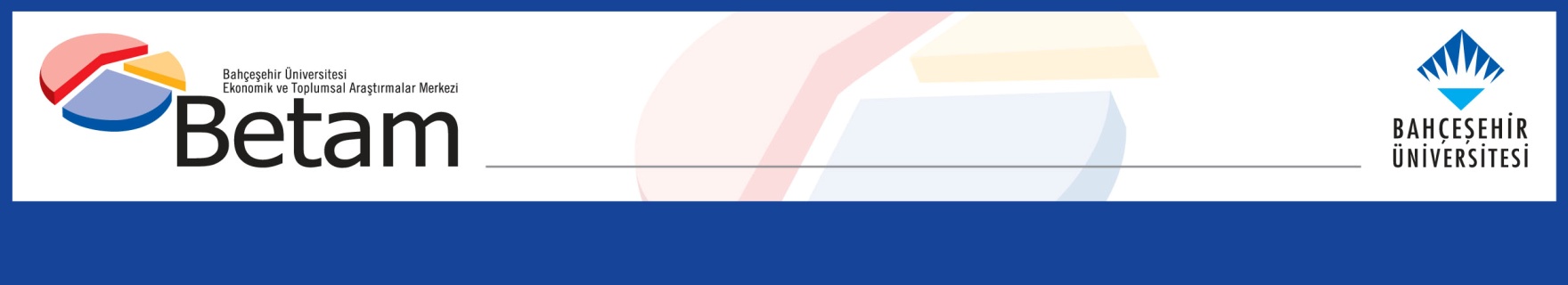 İŞSİZLİK ORANINDA DÜŞÜŞ, KADIN KATILIMINDA DURAKLAMASeyfettin Gürsel*, Saliha Tanrıverdi** Yönetici Özetiİstihdamda 147 bin kişilik artış ve işsiz sayısında 109 binlik düşüş işgücünü yaklaşık 38 bin kişi arttırmış, genel işsizlik oranı Ocak’tan Şubat’a 0,3 puan azalarak yüzde 8,7 olmuştur. Mevsim etkilerinden arındırılmış kadın işsizlik oranı Ocak’tan Şubat’a istihdamda görülen 23 binlik artış ve işsiz sayısında görülen 37 bin kişilik düşüş sonucu 0,3 puan gerileyerek yüzde 11,3’e gerilemiştir. Erkek işsizlik oranı ise Şubat’ta istihdamda 123 bin kişilik artış, işsizlerde ise 74 bin kişilik düşüş sonucu yüzde 7,3’ye gerilemiştir. Kadın işgücü 13 bin azalırken erkek işgücü 51 bin artmıştır. Bu gelişmeler sonucunda işsizlik oranlarındaki toplumsal cinsiyet farkı Şubat’ta da 4 puan seviyesinde kalmıştır.Şekil 1 : Mevsim etkilerinden arındırılmış işgücü, istihdam ve işsizlik oranıKaynak: TÜİK, Betamİşsizlik ve işsiz sayısında düşüşMevsim etkilerinden arındırılmış verilere göre istihdam edilenlerin sayısı Ocak’tan Şubat’a 147 bin kişilik artışla 32 milyon 423 bine yükselmiştir. Şubat ayında işsiz sayısı ise 109 bin azalarak 3 milyon 78 bine gerilemiştir. Bu gelişmenin sonucunda 38 bin artan işgücü 35 milyon 501 bin seviyesindedir (Şekil 1, Tablo 1).  İşsizlik oranı Şubat’ta 0,3 yüzde puan azalarak 8,7 olmuştur. Alternatif işsizlik oranlarında düşüş TÜİK tarafından açıklanan üç alternatif işsizlik oranının nasıl hesaplandığı Kutu 1’de açıklanmaktadır. Alternatif işsizlik oranları, “zamana bağlı eksik istihdam ve işsizlerin bütünleşik oranı” ve “işsiz ve potansiyel işgücünün bütünleşik oranı” olarak adlandırılmakta, üçüncü oran ise “atıl işgücü oranı” bu iki bütünleşik oranın bileşimi olarak hesaplanmaktadır.   Mevsim etkilerinden arındırılmış verilere göre “Genel işsizlik oranı” Şubat’ta yüzde 8,7 olarak gerçekleşirken potansiyel işgücünü de hesaba katan işsizlik oranı, potansiyel işgücündeki 147 binlik azalış sonucu yüzde 18,2’den yüzde 17,6’ya gerilemiştir. Zamana bağlı eksik istihdamı hesaba katan işsizlik oranı ise 1,8 puanlık düşüş ile yüzde 16,3’e inmiştir. Son iki alternatif işsizlik oranının bileşiminden oluşan işsizlik oranı ise 1,9 puan azalarak yüzde 24,5 seviyesine düşmüştür. (Şekil 2, Tablo 2). Şekil 2 : Manşet işsizlik oranı ve Alternatif İşsizlik Oranları (%)Kaynak: TÜİK, BetamKadın işsizliğinde işgücünde azalma sonucu düşüşŞekil 3’te mevsim etkilerinden arındırılmış kadın ve erkek işsizlik oranları verilmektedir. Ocak’tan Şubat’a kadınlarda istihdam artışı 23 binle sınırlı kalırken işsiz sayısı 37 bin kişi düşmüş, neticede işgücü 13 bin azalmıştır. Kadın işsizlik oranı da Ocak’tan Şubat’a 0,3 yüzde puanlık düşüşle yüzde 11,3 seviyesine inmiştir. Ocak’ta kadın istihdamı 152 bin artmış, kadın işsizlik oranı da yüzde 11,9’den 11,6’ya gerilemişti. Erkek istihdamı ise Şubat’ta 123 bin artarken işsiz sayısı 74 bin azalmış ve erkek işsizlik oranı yüzde 7,3 olarak gerçekleşmiştir. Erkek istihdamında Ocak’ta 23 binlik artış olmuş, işsizlik oranı da 0,4 yüzde puanlık artışla yüzde 7,6 olmuştu.Şekil 3 : Mevsim etkilerinden arındırılmış kadın ve erkek işsizlik oranları (%)Kaynak: TÜİK, BetamKadın istihdam oranı, istihdamdaki 23 binlik artış sonucu yüzde 32,4’ten 32,5’e yükselirken, erkek istihdam oranı yüzde 66,5 olarak gerçekleşmiştir (Şekil 4). İşgücünde azalma sonucu kadınların işgücüne katılım oranı yüzde 36,7’den 36,6’ya inmiştir (Tablo 3). Şekil 4: Mevsim etkilerinden arındırılmış kadın ve erkek istihdam oranları (%)Kaynak: TÜİK, BetamTablo 1: Mevsim etkilerinden arındırılmış işgücü göstergeleri (bin kişi) *Kaynak: TÜİK, BetamTablo 2: İşsizlik ve Alternatif İşsizlik Oranları (%) Ve Seviyeleri (Bin) *Kaynak: TÜİK, BetamTablo 3: Mevsim etkilerinden arındırılmış kadın ve erkek genel işgücü göstergeleri (bin)Kaynak: TÜİK, BetamKutu 1: Alternatif İşsizlik Oranları ile İlgili TanımlarZamana bağlı eksik istihdam: Referans haftasında istihdamda olan, esas işinde ve diğer işinde/işlerinde fiili olarak 40 saatten daha az süre çalışmış olup, daha fazla süre çalışmak istediğini belirten ve mümkün olduğu taktirde daha fazla çalışmaya başlayabilecek olan kişilerdir. Potansiyel işgücü: Referans haftasında ne istihdamda ne de işsiz olan çalışma çağındaki kişilerden; iş arayan fakat kısa süre içerisinde işbaşı yapabilecek durumda olmayanlarla, iş aramadığı halde çalışma isteği olan ve kısa süre içerisinde işbaşı yapabilecek durumda olan kişilerdir.İşsiz: Referans dönemi içinde istihdam halinde olmayan kişilerden iş aramak için son dört hafta içinde aktif iş arama kanallarından en az birini kullanmış ve 2 hafta içinde işbaşı yapabilecek durumda olan kurumsal olmayan çalışma çağındaki tüm kişiler işsiz nüfusa dahildir. 1) İşsizlik Oranı = [İşsiz/İşgücü] * 100      2) Zamana bağlı eksik istihdam ile işsizliğin bütünleşik oranı = [(Zamana bağlı eksik istihdamdaki kişiler + İşsizler) / İşgücü] * 1003) İşsiz ve potansiyel işgücünün bütünleşik oranı =   [(İşsiz + Potansiyel İşgücü) / (İşgücü + Potansiyel İşgücü)] * 100     4) Atıl İşgücü Oranı =   [(Zamana Bağlı Eksik İstihdam + İşsiz + Potansiyel   İşgücü) / (İşgücü + Potansiyel İşgücü)] * 100İşgücüİstihdamİşsizlikİşsizlik OranıAylık DeğişimlerAylık DeğişimlerAylık DeğişimlerOcak 2131.87927.9463.93312,3İşgücüİstihdamİşsizlikŞubat 2131.86027.6554.20413,2-19-291271Mart 2132.59228.4144.17812,8732759-26Nisan 2132.65028.3034.34713,358-111169Mayıs 2132.28928.0044.28513,3-361-299-62Haziran 2132.14128.5873.55311,1-148583-732Temmuz 2132.49528.7173.77811,6354130225Ağustos 2132.90428.9723.93212,0409255154Eylül 2133.27529.5143.76211,3371542-170Ekim 2133.33729.6253.71211,162111-50Kasım 2133.32629.6103.71611,1-11-154Aralık 2133.73930.0293.71011,0413419-6Ocak 2233.81330.0473.76611,1741856Şubat 2233.58129.9953.58610,7-232-52-180Mart 2233.89430.1433.75111,1313148165Nisan 2234.22230.5203.70210,8328377-49Mayıs 2234.61030.8653.74410,838834542Haziran 2234.30330.7483.55410,4-307-117-190Temmuz 2233.83030.3643.46610,2-473-384-88Ağustos 2234.38531.0113.3749,8555647-92Eylül 2234.40030.9263.47310,115-8599Ekim 2234.68031.1033.57610,3280177103Kasım 2235.06831.5133.55510,1388410-21Aralık 2234.95131.3613.59010,3-117-15235Ocak 2335.09531.7173.3789,6144356-212Şubat 2334.72631.2673.45810,0-369-45080Mart 2334.68231.2153.46710,0-44-529Nisan 2335.15731.6323.52510,047541758Mayıs 2335.03131.7113.3209,5-12679-205Haziran 2334.66931.3593.3109,5-362-352-10Temmuz 2334.90531.6353.2709,4236276-40Ağustos 2334.91031.7033.2079,2568-63Eylül 2334.80431.6423.1629,1-106-61-45Ekim 2334.89731.9012.9968,693259-166Kasım 2334.82531.7013.1249,0-72-200128Aralık 2335.20732.1013.1068,8382400-18Ocak 2435.46332.2763.1879,025617581Şubat 2435.50132.4233.0788,738147-109"İşsizlik Oranı (%)İşsiz Sayısı (Bin)Zamana Bağlı Eksik İstihdam ve İşsizlerin Bütünleşik Oranı (%)Zamana Bağlı Eksik İstihdam Seviyesi (bin)Potansiyel İşgücü ve İşsizlerin Bütünleşik Oranı (%)Potansiyel İşgücü (bin)Atıl İşgücü Oranı (%)ToplamOcak 2112,3393319,7234722,5418029,010461Şubat 2113,2420419,6204122,3373328,09978Mart 2112,8417817,9165620,9333025,49164Nisan 2113,3434719,4198721,4335926,99693Mayıs 2113,3428519,3194721,7347627,29708Haziran 2111,1355315,0126819,1319622,78018Temmuz 2111,6377816,0142119,4313423,48333Ağustos 2112,0393215,1103718,9282021,87788Eylül 2111,3376215,0122918,3284921,77840Ekim 2111,1371215,6148918,7310222,88303Kasım 2111,1371615,4141618,2287222,18004Aralık 2111,0371015,2141818,6315222,58280Ocak 2211,1376615,4144118,7314522,68352Şubat 2210,7358614,7135018,1304321,87979Mart 2211,1375115,3143518,4304622,28232Nisan 2210,8370214,3119218,1304321,37937Mayıs 2210,8374415,9175917,6284922,38352Haziran 2210,4355414,0124817,2283320,57636Temmuz 2210,2346615,3171018,1324422,78420Ağustos 229,8337413,5126816,5275419,97396Eylül 2210,1347314,0134316,7272720,37543Ekim 2210,3357614,4141816,7266020,57654Kasım 2210,1355514,3146016,9285420,87869Aralık 2210,3359014,9161817,2292521,48132Ocak 239,6337815,2195616,7298121,88315Şubat 2310,0345816,0209817,7326723,38823Mart 2310,0346715,0173517,3306322,08265Nisan 2310,0352516,9241717,4313823,79080Mayıs 239,5332015,8221516,7303722,58572Haziran 239,5331016,5241017,9352724,19247Temmuz 239,4327014,7186117,8358022,78711Ağustos 239,2320715,2209917,5351823,08824Eylül 239,1316214,7195416,7318221,88298Ekim 238,6299613,8182016,6335421,38169Kasım 239,0312414,8203017,3350822,68662Aralık 238,8310616,4266817,9389324,79667Ocak 249,0318718,1323218,2399426,410413Şubat 248,7307816,3270917,6384724,59634Toplam İşgücü, KadınToplam İstihdam, KadınToplam İşsiz, KadınToplam İşgücü, ErkekToplam İstihdam, ErkekToplam İşsiz, ErkekKadın İşgücü / 15+Kadın İstihdam / 15+Erkek İşgücü / 15+Erkek İstihdam / 15+Ocak 2110.0758.6361.44021.80419.3112.49331,627,169,661,7Şubat 2110.2948.7131.58121.56518.9422.62332,227,368,860,4Mart 2110.2248.6031.62122.36819.8112.55631,926,971,263,1Nisan 2110.5198.9171.60222.13119.3862.74432,827,870,461,7Mayıs 2110.1688.6071.56022.12219.3972.72531,726,870,361,6Haziran 2110.2758.8221.45421.86519.7662.09932,027,469,462,7Temmuz 2110.6919.1551.53621.80419.5612.24233,228,469,162,0Ağustos 2110.7009.1011.59922.20419.8712.33333,228,270,362,9Eylül 2110.8939.3101.58322.38220.2042.17933,728,870,863,9Ekim 2110.9929.4471.54522.34520.1782.16734,029,270,663,7Kasım 2110.9189.3211.59822.40820.2902.11833,728,870,764,0Aralık 2111.1079.6141.49322.63220.4152.21734,329,771,364,3Ocak 2211.1979.6891.50822.61620.3582.25934,529,871,164,0Şubat 2211.1249.6031.52122.45720.3912.06534,229,570,664,1Mart 2211.0129.4921.52022.88120.6512.23033,829,271,864,8Nisan 2211.3439.7671.57622.87920.7532.12634,830,071,765,0Mayıs 2211.5389.9641.57423.07120.9012.17035,430,672,265,4Haziran 2211.4619.8891.57222.84120.8591.98235,130,371,465,2Temmuz 2211.1979.7031.49422.63320.6621.97134,329,770,764,5Ağustos 2211.50810.0541.45522.87620.9571.91935,230,771,365,4Eylül 2211.54410.0541.48922.85620.8721.98435,230,771,265,0Ekim 2211.68610.0981.58822.99421.0051.98835,630,871,565,3Kasım 2211.98510.4251.56023.08221.0881.99536,531,771,765,5Aralık 2211.88210.1991.68323.06921.1621.90736,131,071,665,7Ocak 2311.83010.2281.60223.26521.4891.77635,931,172,166,6Şubat 2311.84910.3241.52522.87620.9431.93336,031,370,964,9Mart 2311.64810.0491.59923.03421.1661.86835,330,571,365,5Nisan 2311.96810.2981.67023.18921.3341.85536,331,271,766,0Mayıs 2311.89910.3611.53823.13221.3501.78236,131,471,566,0Haziran 2311.73110.1971.53322.93821.1621.77735,530,970,965,4Temmuz 2311.83110.3161.51523.07321.3191.75435,831,271,265,8Ağustos 2311.89310.4151.47823.01721.2881.72936,031,571,065,7Eylül 2311.77910.3441.43523.02421.2981.72635,631,271,065,7Ekim 2311.85410.5041.35023.04321.3971.64635,831,771,065,9Kasım 2311.78910.3991.39023.03621.3021.73435,631,470,965,6Aralık 2312.05010.6141.43623.15721.4871.67036,332,071,266,1Ocak 2412.17710.7661.41123.28621.5101.77736,732,471,666,1Şubat 2412.16410.7891.37423.33721.6331.70336,632,571,766,5